CHAPTER 1: Europe’s Early Middle Ages	 Part 2							Name:The FranksAfter _____ fell, Germanic peoples moved into the territoryFranks conquered much of it because they loved _____Most men walked around with a throwing ____ called a francisca Wore a lot of jewelry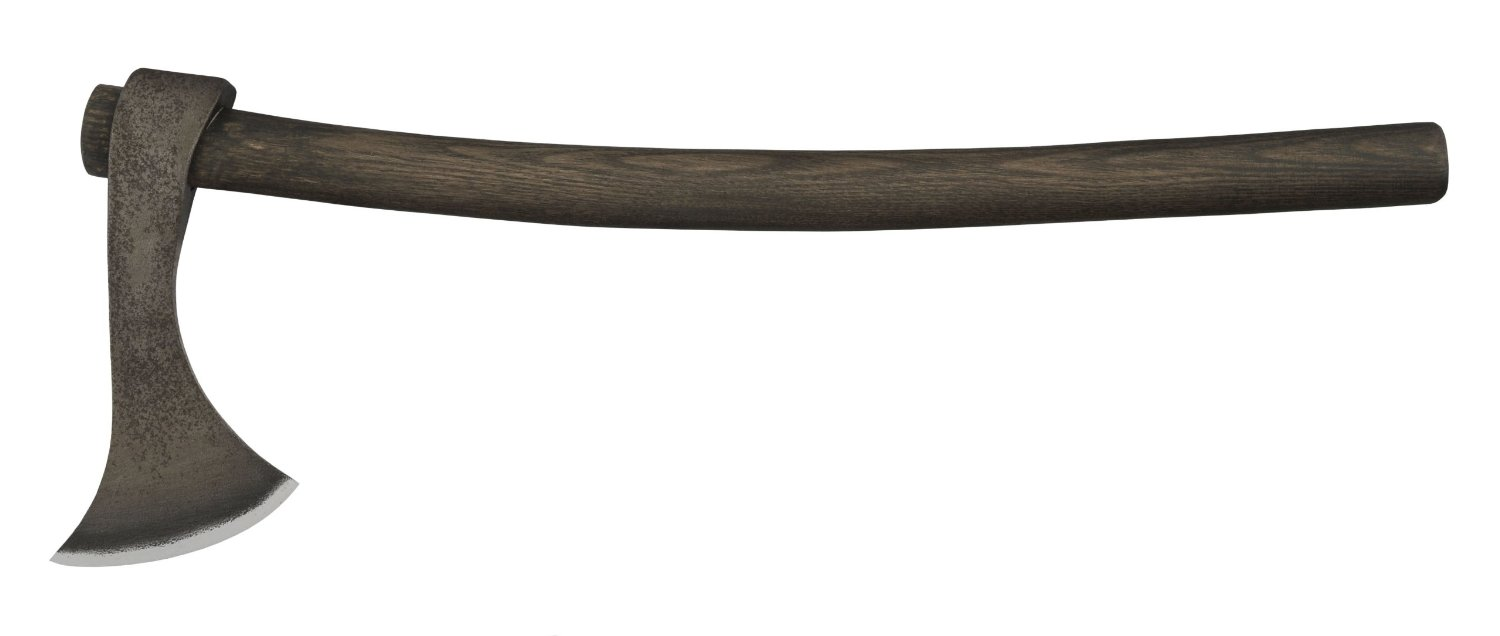 “Frank” meant ______ Frankish LawThe Merovingian royal family ruled over the Franks and founded the country of France and made ________ the capitalBut in-fighting drove the kingdom into chaosFranks established their own _______ code (Salic Code)If property was stolen a _______ had to be paidIn the case of murder, victim’s family could be paid or demand the guilty person’s _______If a relative of the victim carried out a revenge killing, was not ____________Also fined for cutting a person’s hair because it was used to determine one’s ____________The murder of a women carried a lower fine than a man. Why do you think that was?__________________________________________________________________________________________________________________________________________________CharlemagneCame to power in 768 C.E. after his father made himself _______ by overthrowing the Merovingian rulersCharlemagne also known as Charles the GreatIntelligent and _____________, unlike other Germanic rulers, he wanted to rebuild the civilizationGoverned his empire (Carolingian Empire) from Aachen (__________ today)Had a single code of laws for the __________ empire and ensured people were treated wellAlso was merciless when he ordered the killing of _________ defeated Saxons who refused to convert to Christianity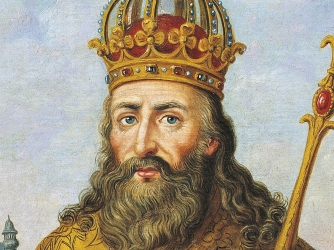 Charlemagne’s RenaissanceImproved ____________Revived architecture and built ________ and churchesThis time is referred to the Carolingian RenaissanceRenaissance: rebirth (especially the arts)Died at 72 and ruled for ___ yearsMaintained peace and security which fell apart after his deathThe Anglo-Saxons and The Celts Franks settled in Europe but _________ was controlled by the Anglo-Saxons after the Romans fellThe Celts were pushed out to Wales and ScotlandCelts: western European cultureTheir language and culture largely disappeared Anglo-Saxons were mainly ___________ and skilled metal workersEngland prospered but suffered from endless _________ raids much like the FranksProsperous: thriving, plentiful Role of the IrishThe Celts lived a brutal life until the 5th century St. Patrick became the patron saint of ___________ and brought Christianity and education Large communities were established which became home for monks and scholars fleeing the Germanic __________Up until Charlemagne’s Renaissance, Ireland was the ______ for learning in EuropeIrish monks traveled all over _________ spreading knowledge and Christianity Also helped keep ancient cultures alive such as ________ and Greek classicsThe VikingsIn the late 8th century, the Vikings begin to ______ regions all over EuropeThey came from the ________ (Norway and Denmark today) looking to plunderTravelled in longships which allowed them to strike without __________Would disappear before a ________ could be assembled to stop themViking ReputationWere infamously destructiveCommon practice was to kill or enslave every man, _________, and ________ they encounteredLed such cruel attacks that people thought they were soldiers of ______ sent to punish the worldMany monarchs in England ________ the Vikings to stay away _____________ was one of the few leaders that defended his lands against VikingsEveryday VikingsBiased view of Vikings because history is told from an ____________ point of viewMany Vikings were _________ and farmersThey most likely began raiding because modern-day Scandinavian (Sweden, Norway, Denmark) ____________ could not support the populationMen and women shared responsibilities ___________ could own property, divorce, and sue in courtViking landowners kept slaves whom had no _________Slaves were taken during raids or those who could not pay fines/________Despite Viking reputation as “barbarians”, they had a ______ culture and were skilled woodworkersViking art shows gods such as Odin, _______, and FreyaHad designated people that kept entire histories in their head which were _____________ word for wordGreat skill in a society where many were ___________Great lawmakers, again not __________ but memorizedFined criminalsHarshest punishment was to be deemed an “___________”, where a person is treated as if dead and anyone could kill them for their ____________ End of the VikingsEnded in the 11th centuryEuropean monarchs grew stronger and better dealt with Viking __________They also have some lands to powerful Viking leaders such as ___________ (land of north men)Viking settlements outside of Europe disappeared and those in Europe became _____________Viking age was over by the mid 11th centuryVocabularyarson, plague, social class, epic, translation, figment, 